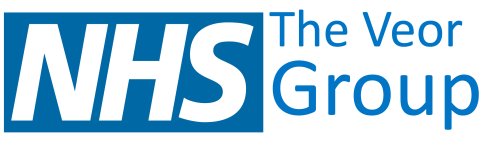 Repeat Prescription Servicewww.veorsurgery.co.uk